Смоленскстат набирает кадровый резерв для проведения Всероссийской переписи  населения.Период проведения переписи c 1 апреля по 30 апреля 2021г.Телефон для информации и записи в кадровый резерв: 8(4812) 64-71-62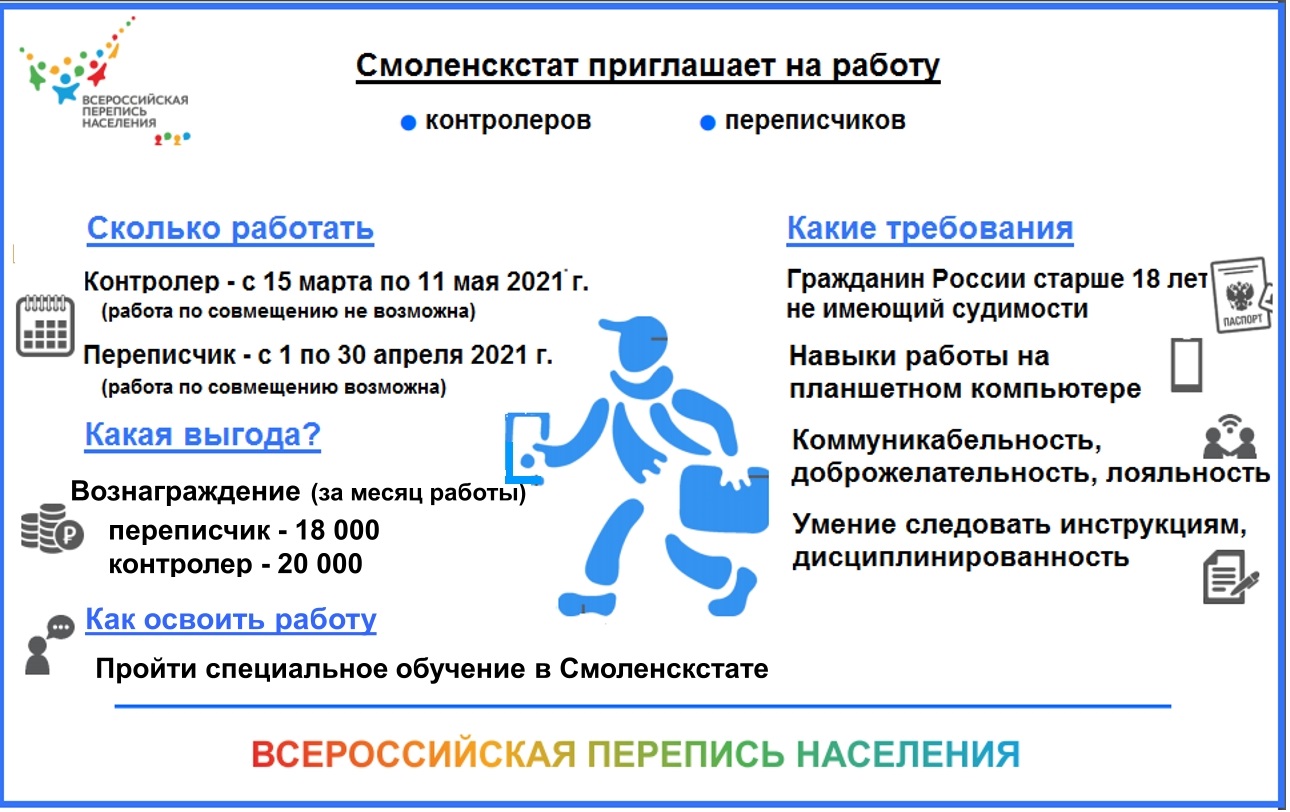 